相談窓口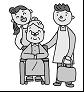 障害者福祉主管課・室■身体障害者相談員・知的障害者相談員・各地域で障害者相談員を委嘱しています。定期の相談会を実施するとともに、随時ご相談に応じます。・詳しくは、上記障害者福祉主管課・室へお問い合わせください。■障害者相談支援事業所　・サービス計画の作成や、障害に係る一般相談に応じます。■市役所関係課■関係機関名　　　　称住　　　　所電　　　話ファックス社会福祉課 障害者福祉係中本町1－10-10824-73-12100824-75-0245西城支所 地域振興室 市民生活係①　　　　　　　　 　 保健福祉係②西城町大佐737-3西城町中野1339（しあわせ館内）0824-82-21240824-82-22020824-82-20830824-82-2223東城支所 市民生活室東城町川東117508477-2-513108477-2-5122口和支所 地域振興室口和町向泉9420824-87-21120824-87-2057高野支所 地域振興室高野町新市1171-10824-86-21150824-86-2062比和支所 地域振興室比和町比和1119-10824-85-30010824-85-3006総領支所 地域振興室総領町下領家280-10824-88-30630824-88-2978名　　　　称住　　　　所電　　　話担当地区（者）担当地区（児）ありす相談支援事業所（東寿園内）東城町川西94708477-2-2215東城なし相談支援事業所えーる三日市町甲17-90824-72-7310本村・北・東・峰田本村・北・東・峰田東城（東城）相談支援事業所かわせみの家高町12460824-72-4584西城・高・敷信西城・高・敷信東城（小奴可・八幡）相扶の郷相談支援事業所尾引町263-20824-74-0611口和・高野・比和・山内口和・高野・比和・山内東城（帝釈）ゆうき相談所（ともいき内）総領町稲草770824-88-3123庄原・総領庄原・総領東城（久代・新坂・田森）名　　　　称住　　　　所電　　　話ファックス税務課中本町1-10-10824-73-11460824-72-3322社会福祉課中本町1-10-10824-73-12100824-75-0245高齢者福祉課中本町1-10-10824-73-11650824-75-0245児童福祉課中本町1-10-10824-73-11920824-75-0195保健医療課中本町1-10-10824-73-12550824-75-0245教育委員会 教育指導課中本町1-10-10824-73-11840824-73-1254名　　　　称住　　　　所電　　　話ファックス庄原市社会福祉協議会総合センター西本町4-5-260824-72-71200824-75-0084〃　　 　庄原地域センター西本町4-5-260824-72-51510824-75-0084　〃　 　　西城地域センター西城町中野1339 0824-82-29530824-82-7006　　　〃　　　 東城地域センター東城町川東117508477-2-048808477-3-0051　　　〃　　 　口和地域センター口和町永田415-40824-89-23200824-89-7004　　　〃　　 　高野地域センター高野町新市1150-10824-86-30440824-86-7006　　　〃　 　　比和地域センター比和町比和7920824-85-23000824-85-7040　　　〃　 　　総領地域センター総領町下領家71 0824-88-27960824-88-2797ハローワーク庄原中本町１-20-10824-72-11970824-72-7533備北障害者就業・生活支援センター三次市十日市東3-14-10824-63-18960824-63-1897広島県北部厚生環境事務所・保健所三次市十日市東4-6-10824-63-51810824-63-5190広島県北部こども家庭センター三次市十日市東4-6-10824-63-51810824-63-9743広島県身体障害者更正相談所東広島市西条町田口295-3082-425-1455082-425-1634広島県総合精神保健福祉センター安芸郡坂町北新地2-3-77082-884-1051082-885-3447